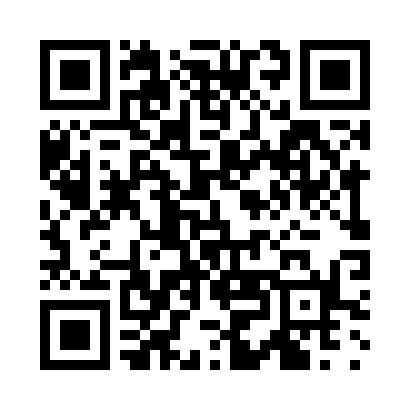 Prayer times for Zulueta, SpainMon 1 Jul 2024 - Wed 31 Jul 2024High Latitude Method: Angle Based RulePrayer Calculation Method: Muslim World LeagueAsar Calculation Method: HanafiPrayer times provided by https://www.salahtimes.comDateDayFajrSunriseDhuhrAsrMaghribIsha1Mon4:176:322:107:289:4811:532Tue4:186:332:117:289:4811:523Wed4:196:332:117:289:4811:524Thu4:206:342:117:289:4811:515Fri4:216:352:117:289:4711:506Sat4:226:352:117:289:4711:507Sun4:236:362:117:279:4711:498Mon4:246:372:127:279:4611:489Tue4:266:372:127:279:4611:4710Wed4:276:382:127:279:4511:4611Thu4:286:392:127:279:4511:4512Fri4:306:402:127:279:4411:4413Sat4:316:402:127:269:4411:4314Sun4:336:412:127:269:4311:4215Mon4:346:422:127:269:4211:4116Tue4:356:432:127:259:4211:3917Wed4:376:442:137:259:4111:3818Thu4:396:452:137:259:4011:3719Fri4:406:462:137:249:3911:3520Sat4:426:462:137:249:3911:3421Sun4:436:472:137:239:3811:3322Mon4:456:482:137:239:3711:3123Tue4:476:492:137:229:3611:3024Wed4:486:502:137:229:3511:2825Thu4:506:512:137:219:3411:2726Fri4:516:522:137:219:3311:2527Sat4:536:532:137:209:3211:2328Sun4:556:542:137:209:3111:2229Mon4:576:552:137:199:3011:2030Tue4:586:562:137:189:2911:1831Wed5:006:572:137:189:2811:17